Spring Newsletter 2019-20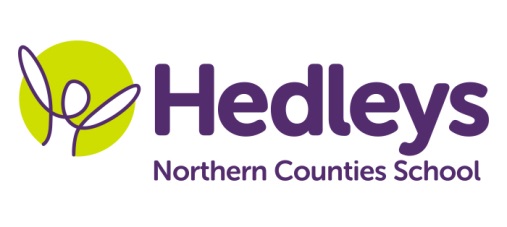 Aydon ClassDear Parents and Carers,Happy New Year! We hope you had a lovely festive break and that the children have had a well-deserved rest. We have a really exciting topic for the new term and we are looking forward to getting started again. This year our team is Ruth, Rebecca, Helen, Karen, Sue, Vikki, Ellen, Amber, Cathy and Alison.This term the class topic will be ‘Superheroes’. Communication will focus on Julia Donaldson’s story, ‘Superworm’ and other subjects will be inspired by other heroes (and villains!), including Superman, Spiderman and Wonder Woman. We will also be learning about local heroes, including people that help us.We will focus on the following areas of learning:To continue with visits into the community to transfer the communication and numeracy work we are doing in school.Science sessions this term will be focussed on forces, friction and magnets. We will also be carrying out experiments linked to the powers and skills of superheroes and villains. During Food Technology sessions we will be learning how to be ‘Healthy Heroes’, making a variety of healthy dishes and learning about different superfoods.  Numeracy will focus on developing the children’s number skills, including counting, number correspondence and addition and subtraction. Tasks will be tailored appropriately to the individual ability of each childFor humanities, the children will learn about the story of Grace Darling during a weekly history session.Our speech and language therapist, Emily, will continue to work on individualised programmes with the students using their preferred methods of communication (spoken language, symbol support, shape and colour coding, voice output communication aids) through a combination of individual and/or group sessions and integrated target setting. Group sessions include Lego or baking therapy, where students are supported and encouraged to interact with each other to complete a motivating task, and narrative therapy, where the students are supported to develop their vocabulary and underlying skills needed to be able to retell an event or sequence of events through topic-related stories.Our occupational therapist, Gemma will continue to work with students on both individual and group programmes to develop their independence, sensory integration, peer interaction and fine motor skills. The students will continue this term with group play skills sessions aiming to support positive interaction with each other and group fine motor skills sessions where a combination of fine motor skills tasks are set to develop fine motor skills with individualised targets.  Best wishes,Ruth, Rebecca & the Aydon class team.Don’t forget there will be a photographer onsite on Tuesday 28th January to take school photos of our students.Class teachersOTSALTRuth Woodford Rebecca Gillettr.woodford@percyhedley.org.uk r.gillett@percyhedley.org.uk Gemma Cooke g.cooke@percyhedley.org.uk Emily Searle e.searle@percyhedley.org.uk PhysioPhysioPhysioNHS team on referralNHS team on referralNHS team on referral